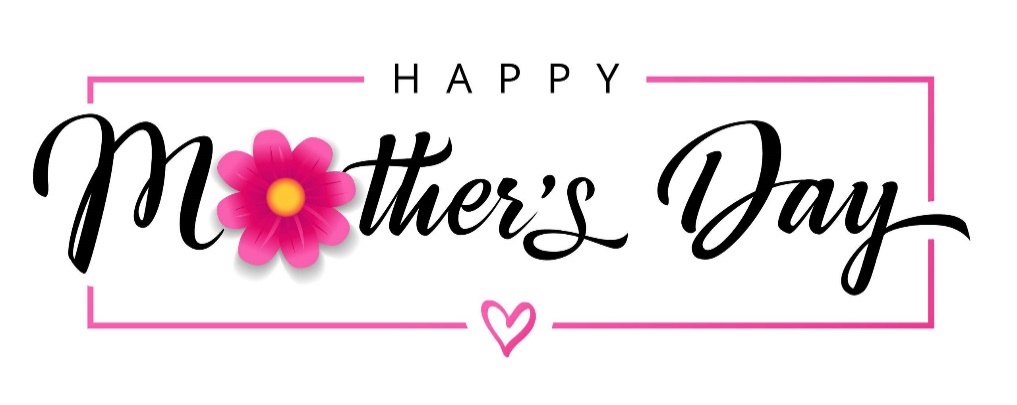 BOLD & BeautifulMatthew 20: 20 – 2320 Then the mother of Zebedee’s sons came to Jesus with her sons and, kneeling down, asked a favor of him.  21 “What is it you want?” he asked.She said, “Grant that one of these two sons of mine may sit at your right and the other at your left in your kingdom.” 22 “You don’t know what you are asking,” Jesus said to them.  “Can you drink the cup I am going to drink?”  “We can,” they answered.23 Jesus said to them, “You will indeed drink from my cup, but to sit at my right or left is not for me to grant. These places belong to those for whom they have been prepared by my Father.”The _______________ of this MotherMatthew 20: 21 – 22“Grant that one of these two sons of mine may sit at your right and the other at your left in your kingdom.”“You don’t know what you are asking”Ephesians 3: 20“Now to him who is able to do immeasurably more than all we ask or imagine, according to his power that is at work within us …”The______________ of this MotherMatthew 20: 20“Then the mother of Zebedee’s sons came to Jesus with her sons and, kneeling down, asked a favor of him.”  She _____________ The Right _______________.“…the mother of Zebedee’s sons came to Jesus …”I Timothy 2: 5“There is one God and one mediator between God and mankind, the man Christ Jesus.”She Approached Him With The Right _____________.“… the mother of Zebedee’s sons came to Jesus with her sons”Deuteronomy 6: 6 – 7“These commandments that I give you today are to be on your hearts.  Impress them on your children. Talk about them when you sit at home and when you walk along the road, when you lie down and when you get up.” She Approached Him In The Right _________________.“… the mother of Zebedee’s sons came to Jesus with her sons and, kneeling down, asked a favor of him.”  Isaiah 66: 2“These are the ones I look on with favor: those who are humble and contrite in spirit, and who tremble at my word.”